From machinery to MES software: Pharma companies in UK and Ireland benefit from Körber’s unique offering of integrated solutionsLüneburg, Germany, 25 November 2020. The new subsidiary of Körber’s Business Area Pharma in Dublin enjoys growing demand for its integrated solutions for pharmaceutical and biotech production in the UK and Ireland. From Dublin, Körber offers full project services to its customers with good coordination across all competencies and products in pharma. Customers benefit by dealing with one organization responsively and locally.Pharma and biotech companies in the UK and Ireland have to produce medicines quickly and in compliance with regulatory requirements in a demanding manufacturing environment. An important competitive factor is the cost of quality. For these reasons, the fast access to comprehensive services from a local vendor partner is crucial – and was the starting point for opening the new Körber office in Dublin in March this year.“We have established our Irish subsidiary well in the market,” says Ruaidhrí O’Brien, Head of Sales, Ireland & UK, Körber Business Area Pharma. “In the recent months, we increased our headcount and now are a team of nearly ten. We want to grow our Dublin office to a sustainable team of at least 20 engineers, providing scalable support and all services our customers demand locally. Our goal is to establish Körber as the top choice for pharma manufacturing equipment, software and services in the UK and Ireland.”Dublin was chosen as a location for Körber’s Business Area Pharma since in this region there is a high concentration of manufacturing biopharmaceutical, cell and gene, and chemical API companies. Under the umbrella of Körber, the subsidiary is able to deliver a unique offering of integrated solutions, spanning consulting, inspection, handling, packaging machines and materials, track and trace, and software as well as full life cycle services. The Dublin hub provides ease of access not only to the UK but also to many European locations.“Our pharma and biotech customers reap huge benefits from our proximity and expertise,” adds Owen Bonner, Director of Sales and Operations Software, Ireland & UK, Körber Business Area Pharma. “We are able to provide answers quickly, are in direct contact with their account managers and cover their full life cycle needs. We are also able to establish and keep a connection between the customer and our product development in Europe.”On its growth path, Körber Pharma Ireland & UK has open positions at all levels. See our website at https://jobs.koerber.de/cms/en/career/job-market.html (choose “Ireland”) if you are interested in joining us.Pictures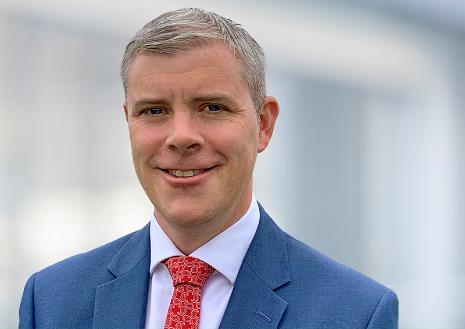 Ruaidhrí O’Brien, Head of Sales, Ireland & UK, Körber Business Area Pharma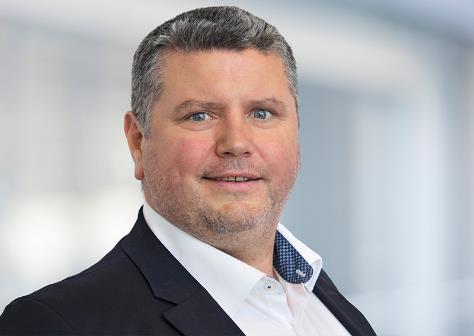 Owen Bonner, Director of Sales and Operations Software, Ireland & UK, Körber Business Area PharmaAbout KörberKörber is an international technology group with about 10,000 employees, more than 100 locations worldwide and a common goal: We turn entrepreneurial thinking into customer success and shape the technological change. In the Business Areas Digital, Pharma, Supply Chain, Tissue and Tobacco, we offer products, solutions and services that inspire.At the Körber Business Area Pharma we are delivering the difference along the pharma value chain with our unique portfolio of integrated solutions. With our software solutions we help drug manufacturers to digitize their pharma, biotech and cell & gene factories. The software product Werum PAS-X MES is recognized as the world’s leading Manufacturing Execution System for the pharma & biotech industry. Our data analytics and AI solutions accelerate product commercialization and uncover hidden business value.www.koerber-pharma.comContactDirk EbbeckeKörber Business Area PharmaHead of Global Marketing & Communications SoftwareWerum IT Solutions GmbHT: +49 4131 8900-689E-mail: dirk.ebbecke@werum.com